Martfű Város Polgármesterétől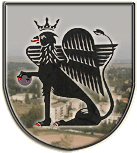 5435 Martfű, Szent István tér 1. Tel: 56/450-222; Fax: 56/450-853E-mail: titkarsag@ph.martfu.huELŐTERJESZTÉSa helyi esélyegyenlőségi program áttekintésének, felülvizsgálatának elfogadásáraMartfű Város Önkormányzata Képviselő-testületének 2015. november 26-i üléséreElőkészítette: Hegedűsné Blaskó Anikó aljegyzőVéleményező: Egészségügyi, Foglalkoztatási és Szociális BizottságDöntéshozatal: egyszerű többség Tárgyalás módja: nyilvános ülésTisztelt Képviselő-testület!Az egyenlő bánásmódról és az esélyegyenlőség előmozdításáról szóló 2003. évi CXXV. tv. (továbbiakban: Ebktv.) 31. §-a rendelkezik a helyi esélyegyenlőségi programról. A törvény 31. § (1) bekezdése szerint a települési önkormányzat ötévente öt évre szóló helyi esélyegyenlőségi programot (továbbiakban: HEP) fogad el. Ebben helyzetelemzést kell készíteni a hátrányos helyzetű társadalmi csoportok – különös tekintettel a nők, a mélyszegénységben élők, romák, a fogyatékkal élő személyek, valamint a gyermekek és idősek csoportjára – oktatási, lakhatási, foglalkoztatási, egészségügyi és szociális helyzetéről, illetve a helyzetelemzésen alapuló intézkedési tervben meg kell határozni a helyzetelemzés során feltárt problémák kezelése érdekében szükséges intézkedéseket.Martfű Város Önkormányzata 2013. novemberében fogadta el a HEP-et és vette számba az ennek alapján elvégzendő feladatokat.Az Ebktv. 31. § (4) bekezdése értelmében a programot kétévente át kell tekinteni, ennek alapján - szükség esetén - felül kell vizsgálni és a helyzetelemzést az új helyzetnek megfelelően módosítani kell.A törvény értelmében a felülvizsgálatot meg kell, hogy előzze a HEP áttekintése, amelynek kimenetele kétféle lehet:Az áttekintést követően arra a következtetésre jut a Képviselő-testület, hogy a felülvizsgálatra nincs szükség, ezért ebben az esetben arról kell határozatot hoznia, hogy az Ebktv-ben foglaltaknak megfelelően a HEP kétévente előírt áttekintési kötelezettségnek eleget tett, a HEP-et változatlan formában elfogadja.A HEP áttekintését követően döntés születik a HEP felülvizsgálatáról.Martfű Város Önkormányzata hatályos HEP-jének áttekintése megtörtént, megállapításra került, hogy a helyzetelemzését módosítani szükséges, mivel az elmúlt két évben a szociális területre vonatkozó jogszabályok, valamint az önkormányzati rendeletek változásai miatt felül kell vizsgálni a programot és az aktuális állapotnak megfelelően a módosításokat el kell végezni.Az előterjesztés mellékletét képező HEP módosítási tervezete tartalmazza azokat a változásokat és kiegészítéseket, amelyek beépítése javasolt a felülvizsgálat során.Az intézkedési tervben meghatározott célokat – melyek elérésének határideje 2017. december 31. – folyamatosan próbáljuk megvalósítani, az abban foglaltakat a felülvizsgálat eredménye érdemben nem befolyásolta, ezért annak módosítása nem szükséges.A 321/2011. (XII. 27.) Korm. rendelet alapján szakmai szempontból a helyi esélyegyenlőségi program felülvizsgálatát a Türr István Képző és Kutató Intézet (továbbiakban: TKKI) által működtetett esélyegyenlőségi mentori hálózat munkatársai segítették.Ezen kívül a civil kerekasztal, a Gyermekjóléti és Szociális Szolgáltató Központ, az Egészségügyi Szolgálat, a Művelődési Központ, az Általános Iskola, valamint a Játékvár Óvoda és Bölcsőde szakemberei vettek részt a felülvizsgálat előkészítésében.Tisztelt Képviselő-testület!Kérem, hogy az előterjesztésben foglaltakat megtárgyalni és az alábbi határozati javaslatot elfogadni szíveskedjenek:…/2015.(….) határozata helyi esélyegyenlőségi program áttekintésének, felülvizsgálatának elfogadásárólMartfű Város Önkormányzatának Képviselő-testülete megtárgyalta a helyi esélyegyenlőségi program áttekintésének, felülvizsgálatának elfogadásáról szóló előterjesztést és az alábbi határozatot hozza: Martfű Város Önkormányzatának Képviselő-testülete „Az egyenlő bánásmódról és az esélyegyenlőség előmozdításáról” szóló 2003. évi CXXV. tv. 31. § (4) bekezdésében foglaltaknak megfelelően a helyi esélyegyenlőségi program kétévente előírt áttekintésére vonatkozó kötelezettségének eleget tett, melynek eredményeként a HEP felülvizsgálatát elvégezte. Martfű Város Önkormányzatának Képviselő-testülete a 2013-tól 2018-ig szóló helyi esélyegyenlőségi programot a határozat melléklete szerinti módosításokkal elfogadja.Erről értesülnek:J. N. Szolnok Megyei Kormányhivatal, Szolnok,Képviselő-testület tagjai, Helyben,Türr István Képző és Kutató Intézet, Debrecen,Irattár.Martfű, 2015. november 11.Dr. Papp Antalpolgármester		Látta: Szász Éva	jegyző